Први нивоМаја,Сања и Дара су ставиле своје рукавице на сто.Колико је укупно рукавица на столу? На једној стабљици има 4 цвета висибабе.Колико је укупно цветова висибабе на четири такве стабљике?На зиду виси 4 пара клизаљки.Колико је то укупно клизаљки?Кућа има два спрата.На сваком спрату има по два прозора.Колико ова кућа има прозора?Колико ногу има пет крава?У свакој кутији има по 10 бојица.Колико бојица има у 5 кутија?Колико кугли сладоледа има у 4 корнета ако су у сваком корнету по 3 кугле?У једној кутији има 6 водених бојица.Колико је бојица у пет таквих кутија?На једној парцели је посађено по 8 јелки у три реда.Колико је укупно јелки посађено?У свакој трци учествује 9 коња.Данас ће бити одржане 4 трке.Колико ће се коња такмичити?Који број је 4 пута већи од броја 6?Снежана има 4 новчанице од по 10 динара,а Ана 12 динара мање од ње.Колико новца има Ана ?             Други нивоПопуни таблицу: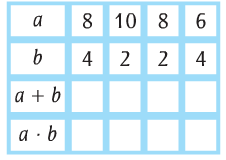 Горан има 5 бојица,Иван 4 пута више од Горана,а  Дуња 5 бојица више од Ивана.Колико бојица имају укупно?Цеца има три пилета.Јеца има седам пута више пилића од Цице,а Марко 6 пилића мање од Јеце. Колико пилића имају сви заједно?Производу бројева 8 и 9 додај збир истих бројева.Производ бројева 8 и 7 умањи за њихову разлику.Који број је 8 пута већи од разлике бројева 42 и 39?Шест дечака је донело по 8 цветова,а седам девојчица по 7 цветова.Колико су укупно донели дечаци и девојчице?Милан је имао 37 сличица.Шест другова му је дало по 8 сличица.Колико сличица сада има Милан?Трећи нивоМама је на пијаци купила  јабуке.Сваког дана породица је јела по 7  јабука.После 6 дана остало је још 18 јабука.Колико  јабука је мама купила?Из вагона једног воза изашло је 7 путника,а остало је 9 пута више путника него што је изашло.Колико путника је било у вагону?Отац је 7 пута старији од свог сина,а његова ћерка је три пута млађа од свог брата.Колико година има отац ако ћерка има 2 године?У једном малом хотелу има 5 двокреветних,четири трокреветне и две једнокреветне собе.Колико гостију може истовремено да спава у том хотелу?Давид је имао 32 балона.Од тога, 3 су била црвена.Жутих је било 7 пута више,а остали су били плави.Колико је плавих балона имао Давид?За један минут Сима прочита  3 стране сликовнице. Колико сликовница има страна ако је Сима почео са читањем у 12:55,а прочитао целу сликовницу у 13:02?Горан и Сава крећу на летовање.Горан ће бити код баке  3 седмице и 6 дана. Сава ће провести 7 дана на мору  и два пута више времена на планини. А)Ко ће се пре вратити кући? Б) Ако су обојица кренули 15.7.2012. ког датума  се вратио Горан,а ког Сава?В)Ако је 15.7.2012.био понедељак,ког дана је дошао Горан,а ког Сава?Додатни задациБрат и сестра су пре 5 година имали заједно 5 година.Колико ће година имати заједно после 5 година?Брат је стар онолико месеци колико његова сестра има година.Заједно имају 13 година.Колико година има брат,а колико сестра?Који бројеви се крију иза слова:А∙В=20А+В=12А<БПроизвод два броја је 24,а њихова разлика је 5.Који су то бројеви?Упиши знаке рачунских операција и заграде тако да изрази буду тачни:5  5  5  =505  5  5  5=50У кутији су црне,црвене,зелене и жуте куглице.Колико их има укупно ако важи следеће:Број црвених је два пута већи од броја црних.Црних и зелених има исто.Жутих је за 2 мање него жутих.Црвених је два пута више него жутих.Црних је 4.Први нивоДруги нивоТрећи нивоДодатни задациПрви нивоДруги нивоТрећи нивоДодатни задаци123456789101112111123456781234567а7б7в123456Брат:Сестра:А=Б=__и__5   5  5=505  5  5  5=50Црне:Црвене:Зелене:Жуте:123456789101112111123456781234567а7б7в123456Брат:Сестра:А=Б=__и__5   5  5=505  5  5  5=50Црне:Црвене:Зелене:Жуте: